    Découverte des instruments classiques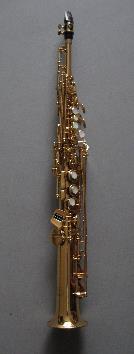 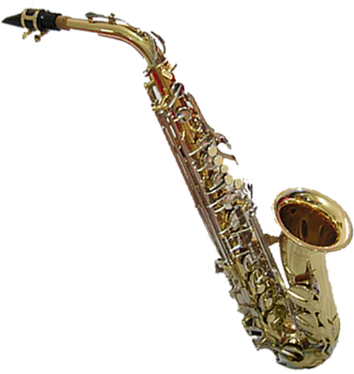 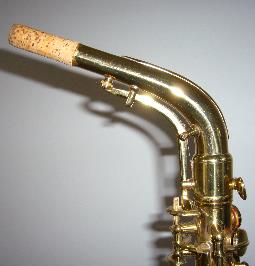 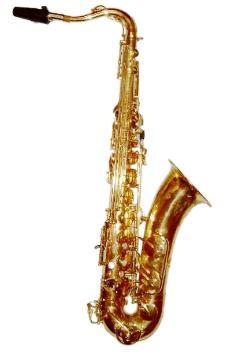 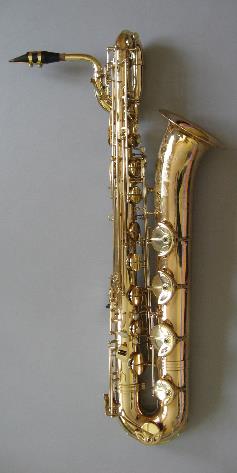 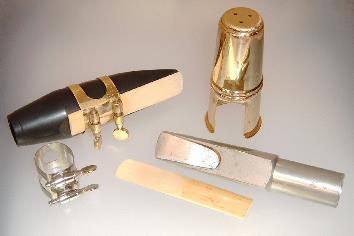 Sax. AiguBecSax. AltoBocalLigatureSax. BarytonAncheCouvercleSax. TénorSax. GraveSax MoyenSax. SopranoSax. AiguBecSax. AltoBocalLigatureSax. BarytonAncheCouvercleSax. TénorSax. GraveSax MoyenSax. SopranoSax. AiguBecSax. AltoBocalLigatureSax. BarytonAncheCouvercleSax. TénorSax. GraveSax MoyenSax. SopranoSax. AiguBecSax. AltoBocalLigatureSax. BarytonAncheCouvercleSax. TénorSax. GraveSax MoyenSax. SopranoSax. AiguBecSax. AltoBocalLigatureSax. BarytonAncheCouvercleSax. TénorSax. GraveSax MoyenSax. SopranoSax. AiguBecSax. AltoBocalLigatureSax. BarytonAncheCouvercleSax. TénorSax. GraveSax MoyenSax. SopranoSax. AiguBecSax. AltoBocalLigatureSax. BarytonAncheCouvercleSax. TénorSax. GraveSax MoyenSax. SopranoSax. AiguBecSax. AltoBocalLigatureSax. BarytonAncheCouvercleSax. TénorSax. GraveSax MoyenSax. SopranoSax. AiguBecSax. AltoBocalLigatureSax. BarytonAncheCouvercleSax. TénorSax. GraveSax MoyenSax. Soprano